Силабус освітнього компонента 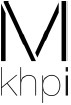 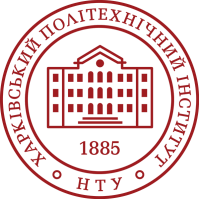 Програма навчальної дисципліни 	 	Іноземна мова  Викладачі, розробники Дьомочка Лідія Владиславівна 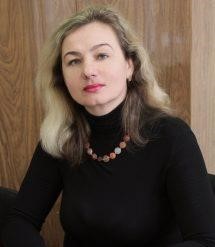 lidiia.Diomochka@khpi.edu.ua Доцент кафедри іноземних мов НТУ «ХПІ» 	Учасник 	проекту 	British 	Council 	«English 	for 	Universities». 	Член Міжнародної професійної асоціації викладачів англійської мови TESOLUkraine. Викладає дисципліни «Англійська для спеціальних цілей», «Англійська для академічних цілей», «Загальна англійська мова»,  «Ділова англійська мова». Детальніше про викладача на сайті кафедри Загальна інформація Анотація Курс «Іноземна мова» охоплює всі аспекти володіння мовою: аудіювання, діалогічне та монологічне мовлення, різні види читання, писемне мовлення, пошук інформації іноземною мовою, академічне усне та писемне мовлення і є навчальною дисципліною з циклу спеціальної обов’язкової підготовки за спеціальністю 141 «Електроенергетика, електротехніка та електромеханіка». Дисципліна викладається у 1-4 та 7,8 семестрах в обсязі 360 годин (24 кредити ECTS), зокрема: практичні заняття – 180 годин, самостійна робота – 180 години.  Вивчення дисципліни завершується іспитом/заліком. Мета та цілі дисципліни Формування у студентів комунікативних компетенцій, які необхідні для спілкування у знайомих ситуаціях, які зустрічаються в академічному та професійному контекстах. Формат занять Практичні заняття, консультації. Підсумковий контроль - іспит (залік/іспит). Компетентності Здатність до абстрактного мислення, аналізу і синтезу. Здатність застосовувати знання у практичних ситуаціях. Здатність спілкуватися державною мовою як усно, так і письмово. Здатність спілкуватися іноземною мовою. Здатність до пошуку, оброблення та аналізу інформації з різних джерел. Здатність виявляти, ставити та вирішувати проблеми. Здатність працювати в команді. Здатність працювати автономно. Результати навчання Здатність до абстрактного мислення, аналізу і синтезу. Здатність застосовувати знання у практичних ситуаціях.  Здатність спілкуватися державною мовою як усно, так і письмово.  Здатність спілкуватися іноземною мовою. Здатність до пошуку, оброблення та аналізу інформації з різних джерел. Здатність виявляти, ставити та вирішувати проблеми. Здатність працювати в команді. Здатність працювати автономно. Знаходити необхідну інформацію науково-технічній літературі, базах даних та інших джерелах інформації, оцінювати її ревалентність та достовірність. Вільно спілкуватися з професійних проблем іноземною мовою  усно і письмово, обговорювати результати професійної діяльності з фахівцями та нефахівцями, аргументувати свою  позицію  з дискусійних питань. Обсяг дисципліни 360 годин (24 кредити ECTS), зокрема: практичні заняття – 180 годин, самостійна робота – 180 години.   Передумови вивчення дисципліни (пререквізити) Іноземна мова (в обсязі шкільної програми) Особливості дисципліни, методи та технології навчання В системі вивчення дисципліни з метою активізації навчально-пізнавальної діяльності студентів при 	вивченні 	дисципліни 	на 	лекційних 	і 	лабораторних 	заняттях 	та 	консультаціях використовується комплекс методів навчання: пояснювально-ілюстративний, репродуктивний, проблемного викладу, частково-пошуковий, дослідницький. Програма навчальної дисципліни Теми практичних занять Тема 1. Getting to Know Each Other. Знайомство. Вітання. Персональна інформація. Заповнення форм з особистої інформації. Тема 2. Describing Daily Life and Learning Experience.  Опис повсякденного життя та навчального досвіду  Тема 3. Exchanging Information and Discussing News.  Обмін інформацією (усно і письмово) та обговорення новин.  Тема 4. Understanding Instructions and Warnings.  Читання та розуміння інструкцій, повідомлень, оголошень тощо. Тема 5. Business and academic travelling (Asking the way & Using means of transport & Staying at a hotel etc.). Спілкування у подорожах Тема 6. Making Arrangements by Phone. Телефонні розмови. Узгодження зустрічей по телефону. Тема 7. Networking / Socialising in VLE. Спілкування у соціальних мережах та віртуальному навчальному середовищі Тема 8. Language of Interaction.  Мова спілкування Тема 9. Describing Processes.  Опис процесів Тема 10. World around us.  Світ довкола нас Тема 11. Ways of Learning. Засоби навчання Тема 12. Discovering the Past.  Відкриваючи минуле Тема 13. Job Satisfaction.  Задоволення роботою  Тема 14. Promoting Ideas.  Висування ідей  Тема 15. Environmental problems. Alternative viewpoints.  Екологічні проблеми. Альтернативні точки зору. Тема 16. Working environment.  Робоче середовище.   Тема 17. Preparing and Delivery. Using Body Language.  Мовні та немовні засоби презентації. Використання мови тіла  Тема 18. Introducing a presentation. Greeting.  Вступ до презентації. Привітання  Тема 19. Introducing a presentation. Organizing a presentation. Вступ до презентації. Організація презентації  Тема 20. Structuring the Body of presentation. Signposting. Структурування матеріалу презентації Тема 21. Using visual aids. Використання наочних матеріалів Тема 22. Interpreting graphical information.  Інтерпретація графічної інформації  Тема 23. Organizing a Conclusion. Handling questions.  Організація висновків. Реагування на запитання  Тема 24. Listening for specific information. Answering specific question.  Аудіювання з метою пошуку інформації. Відповіді на спеціальні запитання. Тема 25. Listening for general information. Reproducing the information heard.  Аудіювання з метою загального розуміння інформації. Відтворення інформації. Тема 26. Developing dialogical speech.  Розвиток діалогічного мовлення. Тема 27. Critical listening. Expressing and explaining ideas.  Критичне аудіювання. Висловлювання та пояснення думок. Тема 28. Reading for specific information. Completing forms.  Читання з метою пошуку інформації. Заповнення форм та таблиць Тема 29. Reading for general information. Writing reports. Читання з метою загального розуміння. Написання звітів. Тема 30. Critical reading. Writing abstracts, essays.  Критичне читання. Написання анотації та есе. Тема 31. Extensive reading. Writing summaries.  Екстенсивне читання. Написання рефератів. Теми лабораторних робіт Лабораторні роботи в рамках дисципліни не передбачені. Самостійна робота Підготовка до практичних занять: виконання усних і письмових завдань, опрацювання основного й додаткового лексичного та граматичного матеріалу. Література та навчальні матеріали Основна література Англійська мова EnglishforTechnicalStudents. Англійська мова для студентів технічних ВНЗ: Навч. Посіб. з англ. мови. /  О. Я. Лазарєва, О.О.Ковтун, С.С. Мельник. – Харків: Підручник, НТУ “ХПІ”, 2014 Frances Eales, Steve Oakes. Speak Out. Elementary. Students’ book. Pearson Education Limited, 2011 Sylee Gore, David Gordon Smith. English for Socializing. Oxford University Press, USA. 2009 Clive Oxenden , Christina Latham-Koenig , Paul Seligson .New English File: Elementary. Oxford University Press. 2006 Dinos Demetriades. Information Technologies. Oxford University Press. 2003 Michael Black, Wendy Sharp. Objective. Students’ book. Cambridge University Press. 2009. Michael Black, Wendy Sharp. Objective. Work book. Cambridge University Press. 2009. M.Terry, J. Wilson. IELTSPracticeTestsPlus 2, Longman, 2006 P. Cullen. Vocabulary for IELTS, Cambridge University Press, 2008 Marion Grussendorf. English for presentations. Oxford University Press. 2007 Німецька мова Treffpunkt internationall A1, A2, B1 . Herzberger Julia, Friederile Jin.- Corlelsen, 2021 Basisgrammatik DaF A1-B1. Castell Andreu, Braucek Brigitte – Hueber, 2018 Французька мова Jean-Luc Penfornis. Français.com.Français professinnel. Niveau intermédiaire (B1).  Livre de l'élève + DVD - 3ème edition. Jean-Luc Penfornis. –  CLE International, 2019. -223 Francais.com 3e Edition Intermediaire Cahier d'activités.Francais.com- 3ème edition. Intermediaire Cahier d'activites.–  CLE International, 2019, 112c. Jean-Luc Penfornis. Communication Progressive du Francais Des Affaires. (niveau B1)  - CLE International, 2015. – 160 Рабош Г.М.Теорія і практика перекладу: французька мова//Рабош Г.М.– Вінниця: Нова книга, 2018. – 248 с. Додаткова література Англійська мова Кострицька С.І., Зуєнок І.І., Швець О.Д, Поперечна Н.В.. Англійська мова для навчання і роботи: підручник для студ. вищ. навч. закл.: у 4 т. Т. 1. Спілкування в соціальному, академічному та професійному середовищах = English for Study and Work: Coursebook in 4 books. Book 1 Socialising in Academic and Professional Environment / С.І. Кострицька, І.І. Зуєнок, О.Д. Швець, Н.В. Поперечна; М-во освіти і науки України, Нац. гірн. ун-т. – Дніпропетровськ : НГУ, 2015. – 162 с. Shad Morris. International Business, 2nd Edition / Shad Morris, James Oldroyd. Wiley, 2020. – 432p. Murphy R., English Grammar in Use. CEF Level: B1 Intermediate - B2 High Intermediate. Fifth edition. Cambridge University Press, 2019р. – 399p. Brook–Hart G. Complete Advanced / G. Brook-Hart, S. Haines. – Cambridge: Cambridge University Press, 2017. – 145 p. Німецька мова Deutsch für Ingenieeure. Karcher-Ober Renate – Hueber, 2016 Німецька мова для фахівців з комп’ютерних технологій та машинобудування. Навчальнометодичний посібник. Харків, НТУ «ХПІ», 2017 Навички аудіювання з німецької мови від А до С. Мішеніна Н.І. Яценко Н.В. – Навчальний посібник з німецької мови. – Стильна типографія. 2020. – 120с. Французька мова Heu Élodie,Mabilat Jean-Jacques Édito. Méthode de français. Niveau B2. 3e édition. – Didier, 2015. – 223 p.  Heu Élodie,Mabilat Jean-Jacques Édito. Cahier d'activités. Niveau B2. 3e édition. Heu Élodie,Mabilat Jean-Jacques Édito. Cahier d’activités. Niveau B2. 3e édition. – Didier, 2015. – 144 p. Catherine Dollez, Sylvie Pons. Alter Ego. Méthode de Français. DELF – Hachette, 2015. – 179p. Система  оцінювання Критерії оцінювання успішності студента  	Шкала оцінювання  та розподіл балів 	Сума 	Національна оцінка 	ECTS Матеріали курсу об’єднанні у 6 змістовних блоків.        балів У 1–4 змістовних блоках 100% підсумкової оцінки складаються з результатів оцінювання у вигляді підсумкової контрольної роботи  (30%) та поточного оцінювання (70%).   У 5–6 змістовному блоці 100% підсумкової оцінки складаються з результатів оцінювання у вигляді підсумкової контрольної роботи  (40%) та поточного оцінювання (60%).   	1–34 	Незадовільно 	F (потрібне повторне вивчення) Норми академічної  етики і політика курсу Студент повинен дотримуватися «Кодексу етики академічних взаємовідносин та доброчесності НТУ «ХПІ»: виявляти дисциплінованість, вихованість, доброзичливість, чесність, відповідальність. Конфліктні ситуації повинні відкрито обговорюватися в навчальних групах з викладачем, а при неможливості вирішення конфлікту – доводитися до відома співробітників дирекції інституту. Нормативно-правове забезпечення впровадження принципів академічної доброчесності НТУ «ХПІ» розміщено на сайті: http://blogs.kpi.kharkov.ua/v2/nv/akademichna-dobrochesnist/  Погодження Шифр та назва спеціальності 141 – Електроенергетика, електротехніка та електромеханіка Інститут ННІ енергетики, електроніки та електромеханіки Освітня програма Електроенергетика; Електромеханіка; Електропривід, мехатроніка та робототехніка. Кафедра Електричні машини Рівень освіти Бакалавр Тип дисципліни Загальна підготовка; обов’язкова Семестр 1–4,7,8   Мова викладання Українська, англійська, німецька, французька 90–100 Відмінно A 82–89 Добре B 75–81 Добре C 64–74 Задовільно D 60–63 Задовільно E 35–59 Незадовільно  (потрібне додаткове вивчення) FX Силабус погоджено Дата погодження, підпис Завідувач кафедри Іван ІВАНЧЕНКО Дата погодження, підпис Гарант ОП Марія ПЕТРЕНКО 